ASSOCHAM 2nd Vibrant Bharat CFO Summit & Awards 23rd February, 2024                   Hotel The Lalit, New Delhi(Nomination Form)Contact DetailsApplication Category (please highlight the category for which you would like to apply)Nomination fee (per nomination per category): INR 20,000 + 18% GST (50% discount on subsequent nominations). Start Up (less than 7 years of operation): Rs 10,000 + 18 % GSTOnline payment details: Bank Name: HDFC BankAddress- 4/48, Malcha Marg Shopping Complex, Chanakyapuri, New Delhi-110021Beneficiary Name: ASSOCHAMPAN No: AAATT4704CBank Account Number- 05031110000062  IFSC Code- HDFC0004711MICR Code- 110240432Swift Code- HDFCINBBPresent job profileKey Role in the company: _______________________________________________________________________________________________________________________________________________________________________________________________________________Achievements including recognition, award(s) won:________________________________________________________________________________________________________________________________________________________________________________________________________________Give the following details for the last three years (in INR, lakhs)(Please attach the Annual Report & Audited/Unaudited Accounts of the Company for last three years)Any significant business milestones in your current role (e.g., merger, acquisition, license, major funding, revenue)________________________________________________________________________________________________________________________________________________________________________________________________________________In the role of CFO, which of the element do you focus on:StrategyInnovationSustainabilityOtherPlease give examples or elucidate: ____________________________________________________________Any significant CSR/ESG initiative_______________________________________________________________________________________________________________________________________________________________________________________________________________Details for Submission The last date of receipt of nomination form is extended till Wednesday, 17th January, 2024. Entries must be submitted by email to ankit.raghav@assocham.com  in word/pdf format.Provide supporting documents in PDF format.The nominee can fill one form for more than one category in the same form.Consent of nominationI hereby declare that all the information(s) given above and in the enclosures is/ are true and correct to the best of my knowledge and acknowledge that I may be required to supply relevant information and financial documents for the assessment process.Key contacts Title (Mrs/Mr)First NameLast NameDesignationOrganisationGSTN NumberEmail IDMobile NumberAddressMain AwardCFO of the YearExcellence CategoriesExcellence in Environmental, Social, Governance (ESG)Excellence in Finance TransformationExcellence in Digital TransformationExcellence in Capital SourcingExcellence in TurnaroundSectoral CategoriesBest CFO – Agri & Agri BusinessBest CFO – AviationBest CFO – Asset ManagementBest CFO – Auto & Auto ComponentsBest CFO – Banking Best CFO – Capital GoodsBest CFO – Capital MarketsBest CFO – Chemicals & FertilizersBest CFO – Construction & Real EstateBest CFO – Consumer DurablesBest CFO - EducationBest CFO – FintechBest CFO – FMCGBest CFO – Gems & JewelleryBest CFO – Healthcare & PharmaBest CFO – InfrastructureBest CFO - InsuranceBest CFO – IT & ITeSBest CFO – Logistics & Transport ServicesBest CFO – Media & Entertainment Best CFO – Metals & MiningBest CFO – NBFC’sBest CFO – Oil & GasBest CFO – Real EstateBest CFO – Renewable EnergyBest CFO - Retail & E-CommerceBest CFO – Start UpBest CFO – TextilesBest CFO – Travel, Tourism & Hospitality SectorParticulars2020-20212021-20222022-2023TurnoverTotal revenueYoy growthProfitabilityName of the NomineeSignatureMr. Ankit RaghavAdditional DirectorASSOCHAM Corporate Office:
4th Floor, YMCA Cultural Centre and Library Building,01 Jai Singh Road, New Delhi – 110001Tel. 011-46550555M: +91 - 9999068767E: ankit.raghav@assocham.com 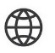 